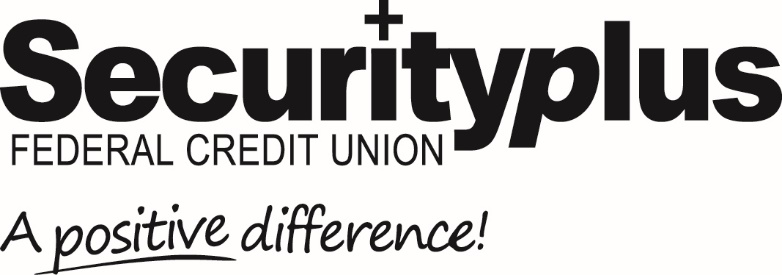 For Release:  Immediate                                      Contact: Lisa Allender                                                                                 410-281-6248                                                                                lisa.allender@securityplusfcu.org  Securityplus Federal Credit Union AnnouncesAppointment of Four New Board of Directors BALTIMORE, MD (June 2, 2023) Securityplus Federal Credit Union, a member-owned financial institution dedicated to providing exceptional service and support to its members, is delighted to announce the appointment of four new members to its Board of Directors. Annette Garland, DeLori Trice, Ololade Ademiluyi, and Jonas Garland join the organization with diverse backgrounds and extensive expertise, further strengthening the board's ability to guide the credit union's strategic direction and enhance member services.Annette M. Garland currently serves as the Department of Justice (DOJ) Veteran & Disability Employment Program Manager of the Justice Management Division in Washington, D.C. As a senior leader responsible for recruiting, retaining, and promoting underrepresented populations within the workforce, she develops and implements strategic policies and procedures to achieve DOJ compliance with multiple established employment benchmarks. Annette holds a Master of Arts in Intelligence Studies from American Military University, a Bachelor of Science from the University of Tampa, professional certificates in Data Science in Business from Harvard University, and Diversity, Equity, and Inclusion in the Workplace from the University of South Florida.Ololade Ademiluyi is a Senior Principal Systems Engineer with Northrop Grumman Corporation, with a fifteen-year concentration in Information Technology and Cybersecurity. She holds a Master of Science degree in Cybersecurity from Western Governors University and has attained several Information Technology certifications, including CompTIA, Certified Ethical Hacker, and Advanced Security Practitioner. In addition to her professional achievements, Ololade is passionate about serving her community in various volunteer capacities in Baltimore, Maryland.DeLori Trice, a devout Securityplus Federal Credit Union member since 2012, has worked in management for Progressive Insurance since 2017, where she has served on numerous Employee Resource Groups to bring Diversity, Equity, Inclusion, Accessibility, and Belonging into the workplace. Prior to joining Progressive Insurance, DeLori held various leadership positions since 2002 with Toyota/Lexus Financial Services. She holds a Master's degree from Stevenson University and is a member of the Iota Phi Lambda sorority, where she serves as the Chapter Financial Secretary.Jonas Garland retired from the Social Security Administration (SSA) in January 2019, where he served as the Associate Commissioner for the Office of Security and Emergency Preparedness. In this capacity, Mr. Garland was responsible for the agency's physical and protective security, occupant emergency, emergency preparedness, and continuity of operations programs. He also served as the Agency's Federal Senior Intelligence Coordinator (FSIC), Information Sharing and Safeguarding Senior Official (ISSSO), Insider Threat Senior Official, and Resident Counterintelligence Agent. Jonas holds a Master's Degree in Adult and Higher Education from the University of Oklahoma and a Bachelor of Science degree in Accounting from Fayetteville State University."We are thrilled to welcome Annette Garland, DeLori Trice, Ololade Ademiluyi, and Jonas Garland to our Board of Directors," said Erica Mejias, the Chairperson of the Board. "Their diverse backgrounds, combined with their impressive professional achievements, will undoubtedly contribute to the continued success of Securityplus Federal Credit Union. We are confident that their insights and expertise will help us further enhance the services we provide to our members and the communities we serve."The appointment of these four exceptional individuals comes at a pivotal time for Securityplus Federal Credit Union, as the organization continues to expand its offerings and build upon its strong legacy of member-focused financial services. Their addition to the Board of Directors is a testament to the credit union's commitment to excellence and its ongoing dedication to serving the needs of its members.About Securityplus Federal Credit Union:Securityplus Federal Credit Union is a $560+ million not-for-profit, member-owned financial institution serving the greater Baltimore area and beyond.  Founded in 1938, Securityplus is one of Maryland's largest full-service credit unions, with over 34,000 members. With a strong focus on community involvement and financial wellness, Securityplus Federal Credit Union strives to empower its members to become financially healthy. For more information about Securityplus Federal Credit Union and its services, please visit securityplusfcu.org.###